ПРОФИЛАКТИКА ЭКСТРЕМИЗМА СРЕДИ НЕСОВЕРШЕННОЛЕТНИХ, ТОЛЕРАНТНОСТЬ И ОПАСНОСТИ ТЕРРОРИЗМА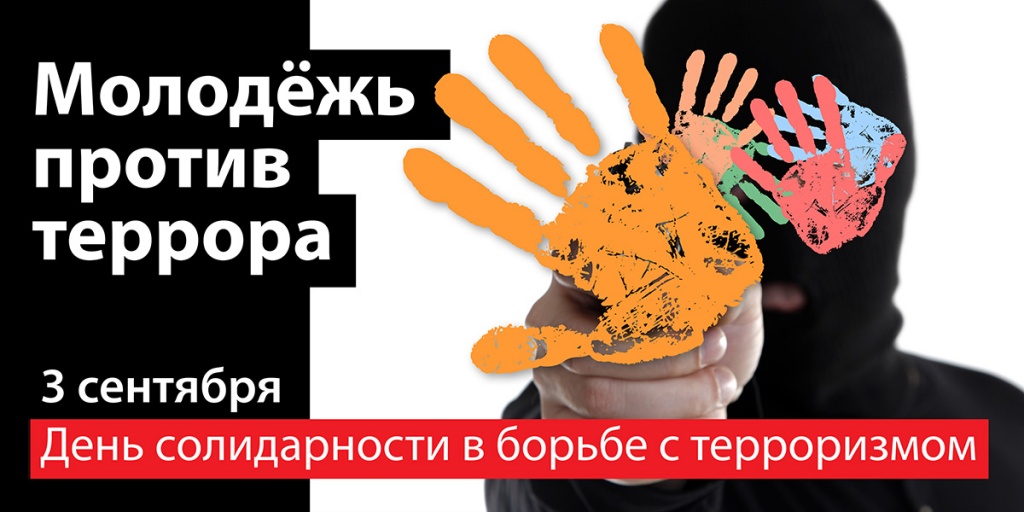 
В соответствии со ст. 2 Федерального закона от 25.07.2002 г. № 114-ФЗ «О противодействии экстремистской деятельности»  противодействие (т.е. пресечение и профилактика) экстремистской деятельности основывается на следующих принципах: признание, соблюдение и защита прав и свобод человека и гражданина, а равно законных интересов организаций; законность; гласность; приоритет обеспечения безопасности Российской Федерации; приоритет мер, направленных на предупреждение экстремистской деятельности; сотрудничество государства с общественными и религиозными объединениями, иными организациями, гражданами в противодействии экстремистской деятельности; неотвратимость наказания за осуществление экстремистской деятельности.     Акты насилия относятся к категории экстремистских, если: а) они не только используются в качестве прямого способа достижения политических, идеологических и социальных целей, но и являются инструментом публичности и устрашения; б) они направлены на то, чтобы причинить вред не непосредственному противнику, а другим людям. Терроризм - политика, основанная на систематическом применении террора. Синонимами слова «террор» (лат. terror — страх, ужас) являются слова «насилие», «запугивание», «устрашение». Правительство противодействуют терроризму, чтобы поддерживать стабильную политическую ситуацию. Однако правительство страны может также заниматься специфическим видом терроризма — государственным терроризмом.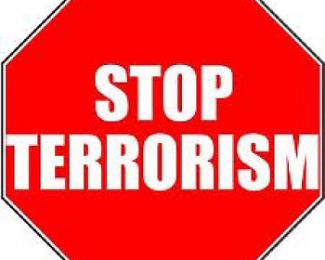 Антитеррористическая безопасность, безопасность при чрезвычайных ситуациях обеспечивается следующими мерами: 
1. Имеется антитеррористический паспорт.
2. Имеется инструкция о пропускном режиме школы.
3. Школа обеспечена "тревожной кнопкой" и телефоном на случай террористического акта, чрезвычайных ситуаций.
4.Проводятся регулярные объектовые тренировки эвакуаций при ЧС.
5. Имеются памятки, и инструкции на случай чрезвычайных ситуаций.
6. С учащимися и сотрудниками школы проводятся тематические классные часы и инструктажи. 
7. Учащиеся изучают курс "Основы безопасности жизнедеятельности".
8. Перед внешкольными мероприятиями проводятся инструктажи.
9. Организовано дежурство по школе учителей и учащихся.